БОЙОРОК                                                                                       РАСПОРЯЖЕНИЕ«07» сентябрь 2021 й.                      	   № 33 р   	               «07» сентября 2021 г.О создании комиссии социально-профилактического центра по сельскому поселению Старотумбагушевский сельсовет муниципального района Шаранский район Республики БашкортостанСоздать комиссию социально-профилактического  центра по сельскому поселению Старотумбагушевский сельсовет муниципального района Шаранский район Республики Башкортостан в следующем составе:Председатель:Тимерханов М.М. - и.о. главы сельского поселенияЗам председателя:Шамшеев Владимир Владиславович – заведующий филиалом МБОУ «СОШ № 2 с. Шаран» - ООШ д. Старотумбагушево Секретарь:Гумерова Алена Давлетбаевна – управляющий делами администрации сельского поселения Члены:Ушкова Э.В. – учитель начальных классов филиала МБОУ «СОШ № 2 с. Шаран» - ООШ д. Старотумбагушево Садырова И.З. – фельдшер ФАПИ.о. главы сельского поселения                                М.М. ТимерхановБашкортостан РеспубликаһыныңШаран районымуниципаль районыныңИске Томбағош  ауыл советыауыл биләмәһе ХакимиәтеҮҙәк урамы, 14-се йорт, Иске Томбағош  ауылыШаран районы Башкортостан Республикаһының 452636 Тел.(34769) 2-47-19, e-mail:sttumbs@yandex.ruwww.stumbagush.sharan-sovet.ru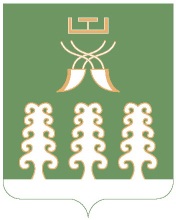 Администрация сельского поселенияСтаротумбагушевский сельсоветмуниципального районаШаранский районРеспублики Башкортостанул. Центральная, д.14 д. Старотумбагушево                             Шаранского района Республики Башкортостан, 452636 Тел.(34769) 2-47-19, e-mail:sttumbs@yandex.ru,www.stumbagush.sharan-sovet.ru